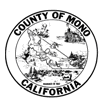 AGENDA COMMUNITY CORRECTIONS PARTNERSHIP, COUNTY OF MONO
STATE OF CALIFORNIAExecutive Committee
MEETING LOCATION:  Mammoth Lakes Courthouse100 Thompson WayMammoth Lakes, CA 93546
Regular Meeting
April 17th, 202410:00 a.m. – 10:45 a.m.Board Members may participate from a teleconference location subject to the Brown Act teleconference rules in AB 2449 which provides for relaxed teleconferencing rules when a member of the board needs to attend remotely for an emergency, or other reasons supported by “just cause”. Note: Members of the public may attend the open-session portion of the meeting from a teleconference location and may address the board during any one of the opportunities provided on the agenda under Opportunity for the Public to Address the Board. NOTE: In compliance with the Americans with Disabilities Act if you need special assistance to participate in this meeting, please contact Karin Humiston, Chief of Probation, at (760) 932-5570. Notification 48 hours prior to the meeting will enable the County to make reasonable arrangements to ensure accessibility to this meeting (See 42 USCS 12132, 28CFR 35.130). Full agenda packets are available for the public to review in the Office of the Probation Department (57 Bryant Street, Bridgeport, CA 93517). Any writing distributed less than 72 hours prior to the meeting will be available for public inspection in the Office of the Probation Department (57 Bryant Street, Bridgeport, CA 93517). ON THE WEB: You can view the upcoming agenda at http://monocounty.ca.gov. If you would like to receive an automatic copy of this agenda by email, please contact Probation Department at (760) 932-5570 and request to be added to the agenda distribution list.THE PUBLIC MAY COMMENT ON AGENDA ITEMS AT THE TIME THE ITEM IS HEARD.10:00 Call Meeting to OrderOpportunity for the Public to Address the BoardOn items of public interest that are within the subject matter jurisdiction of the board. (Speakers may be limited in speaking time dependent upon the press of business and number of persons wishing to address the board.Executive Committee MinutesApproval of the minutes of the regular meeting held December 6, 2023.Approval of the minutes of the regular meeting held February 21, 2024.Recommended Action: Approve the minutes of the regular meeting held December 6, 2023 and February 21, 2024.Community Advisory ReportUpdate on the progress of the Community Advisory Board. Sheriff Braun and Robin Roberts offered to begin reaching out to people to join the Community Advisory Board. Recommended Action: Discussion and Provide Direction to Staff.Goals & ObjectivesContinue discussion regarding the goals and objectives as outlined in the realignment report. Recommended Action: Discussion and Provide Direction to Staff.Executive Committee’s Recommended BudgetA budget update on current fiscal year revenues and expenditures to date, as well as estimated fiscal year 2024-25 revenues. The Executive Committee will approve their recommended fiscal year 2024-25 budget for the CCP fund as well as the Local Innovation Subaccount fund. Recommended Action: Approve a recommended fiscal year 2024-25 budget.AdjournTELECONFERENCE LOCATIONS:This meeting will be held in person at the Mammoth Lakes Courthouse. Below is a zoom link for those that need to attend remotely.             https://monocounty.zoom.us/j/81439435175 If a member of the public wishes to attend by teleconference, it must be set up prior to the meeting date by contacting Karin Humiston at 760-932-5570.